P15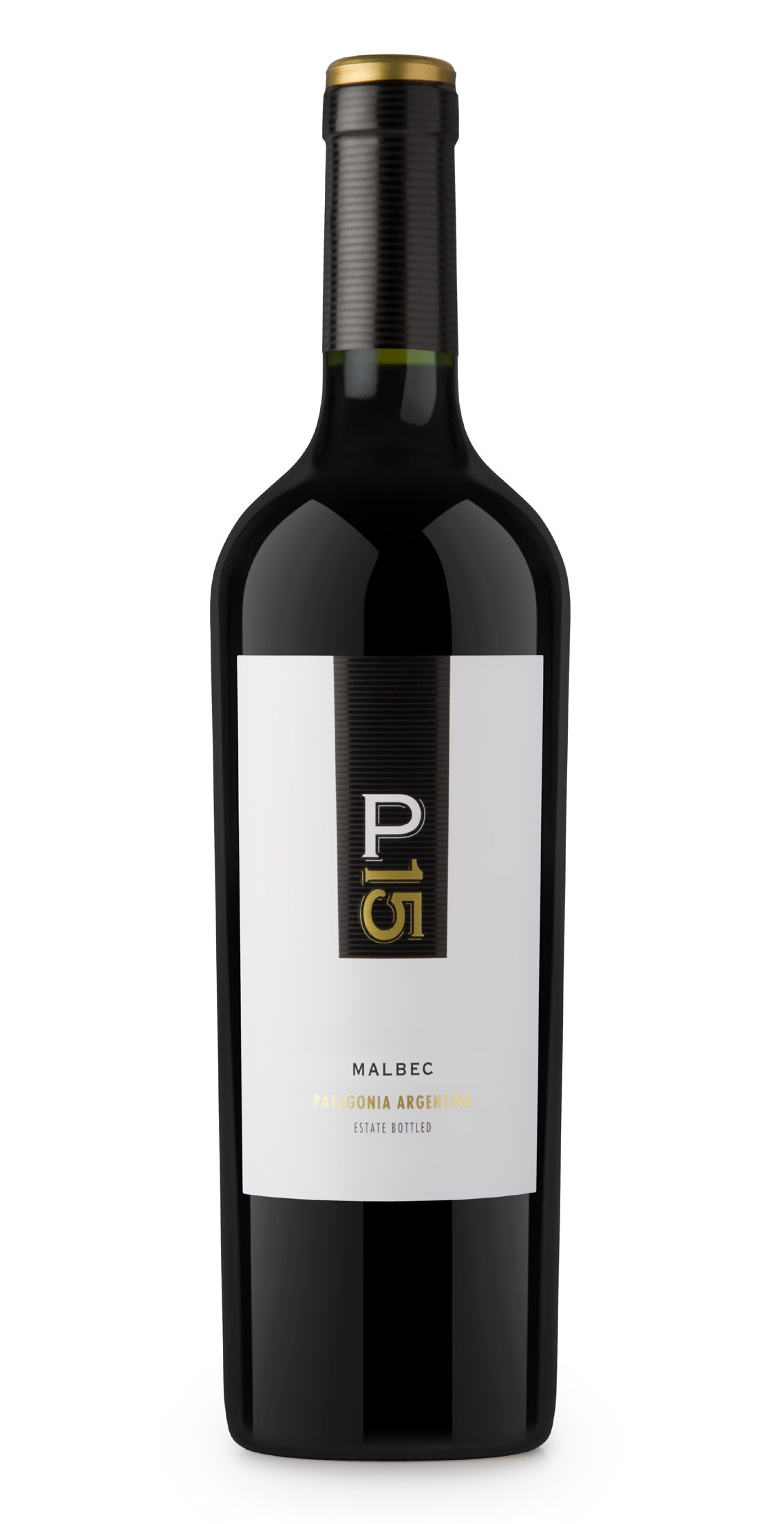 MALBEC 2014"Temos atingido nosso sonho: colocar dentro de cada garrafa o silêncio, a cor e o mistério desse vale remoto".Patagônia ArgentinaP15 comemora o nome de uma dastantas antigas ruas de pedra e pó que percorrem a árida paisagem da Patagônia e que atravessa nossos vinhedos emSan Patricio del Chañar. Frescos, jovens, frutados e expressivos, cada um deles exprime sua personalidade varietal patagônica única.VINHEDOSPatagônia Argentina (39º Latitude Sul - 300 msnm), Neuquén, San Patricio del Chañar, Ruta 7, Picada 15. Sup. Vinhedo: 162 has. Ano de plantação: 2001.Precipitação: 197 mm/ano. Amplitude térmica: 20ºC.Videiras verticais altas irrigadas por gotejamento conduzido mediante cordão bilateral com brotos posicionados verticalmente.COMENTÁRIOSColheita manual, seleção de cachos e desengace. Maceração e fermentação a 26º/28ºC durante 10/12 dias com fermentos selecionados. Fermentação malolática cumprida.Conservação em tanques de aço inoxidável durante 08 meses. 10% do vinho é colocado em madeira durante 06 meses.NOTAS DE DEGUSTAÇÃOCor violácea intensa. Aromas de frutas vermelhas, especialmente ginjas e ameixas com um toque sutil de violetas. Vinho de estrutura média, taninos macios, com notas de baunilha contribuídas pela leve passagem pela madeira. Vinho elegante e harmônico.ÁLCOOL 14,4%AÇÚCAR 1,80 G/L ACIDEZ 5,20 G/L  pH 3,65VIÑEDOS DE LA PATAGONIA S.R.L.Ruta 7. Picada 15. San Patricio del Chañar, Neuquén.  Patagônia ArgentinaFone: 0299 4897500 - 0299 4897600E-mail: info@bdfm.com.ar Facebook: Bodega Malma Twitter: @MalmaWines